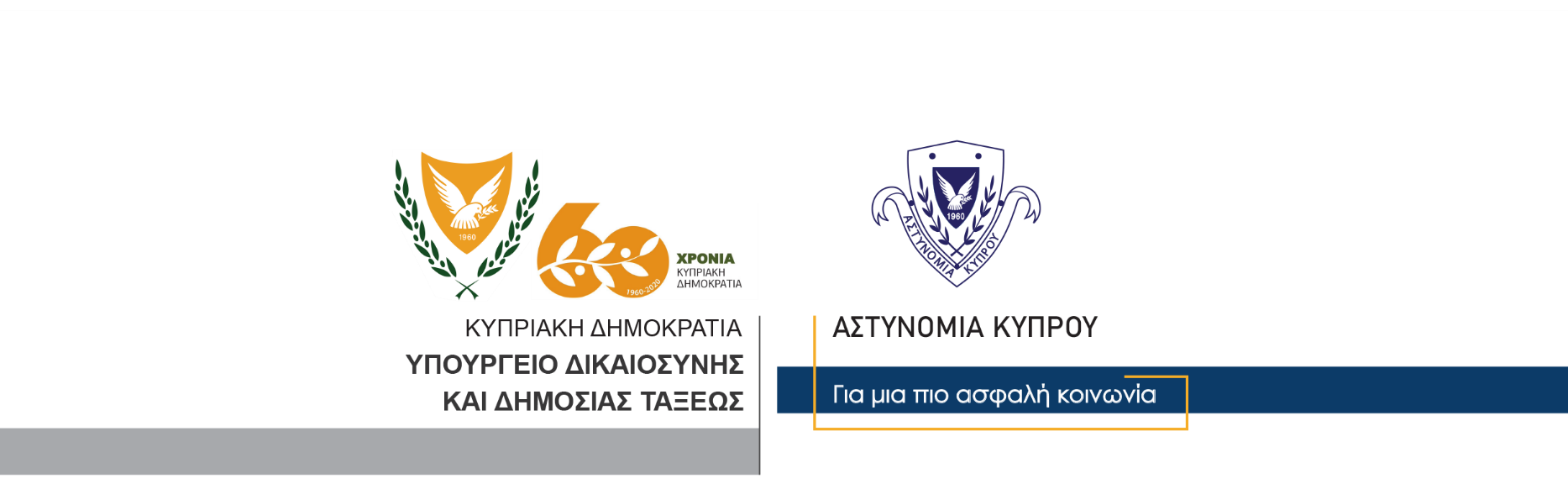 7 Δεκεμβρίου, 2020Δελτίο Τύπου 3Συνελήφθησαν δύο 22χρονοι για παράνομη κατοχή ναρκωτικών με σκοπό την προμήθεια σε άλλα πρόσωπαΜέλη της Αστυνομίας διενήργησαν χθες το απόγευμα έρευνα βάσει δικαστικού εντάλματος, στην οικία 22χρονου στην Πάφο. Εντός της οικίας βρισκόταν και δεύτερος 22χρονος, φίλος του ιδιοκτήτη. Κατά τη διάρκεια της έρευνας που ακολούθησε, εντοπίστηκε ποσότητα κάνναβης βάρους 16μισι γραμμαρίων σε διάφορες συσκευασίες, μία ζυγαριά ακριβείας καθώς και το χρηματικό ποσό των €430. Επίσης, στην κατοχή του δεύτερου 22χρονου εντοπίστηκε το χρηματικό ποσό των €450.Οι δύο νεαροί συνελήφθησαν για αυτόφωρο αδίκημα ενώ φέρονται να παραδέχθηκαν ότι τα ανευρεθέντα είναι δικά τους. Ακολούθως τέθηκαν υπό κράτηση ενώ η ΥΚΑΝ (Κλιμάκιο Πάφου) συνεχίζει τις εξετάσεις.  Κλάδος ΕπικοινωνίαςΥποδιεύθυνση Επικοινωνίας Δημοσίων Σχέσεων & Κοινωνικής Ευθύνης